Как сделать собаку из бумаги, техника оригамиСобака оригами из бумаги может иметь масса интерпретаций и форм исполнения. Схем изготовления столько же, сколько и пород животного существует. Такой тип работы с бумагой имеет и дополнительный плюс – тренирует память и улучшает моторику рук.СодержаниеОригами собаки для детейНеобходимые инструменты и материалыСхема складывания собаки из листа А4Самая элементарная модельСамая простая схемаБолее сложный вариант собаки из листаСобака-кусака (на пальцы)Собака на рукуФигурка на палецОбъемная аппликацияМодульное оригамиКак сложить модульСхема сборки фигурыОригами собаки для детейСобака оригами для детей – это интересное занятие, которые займет много времени. Главное, определить тип схемы сборки, который станет подходящим вариантом для ребенка. Основание может быть легкое или трудное, поэтому иногда требуется помощь взрослого. Кроме бумаги могут потребоваться и дополнительные инструменты, материалы.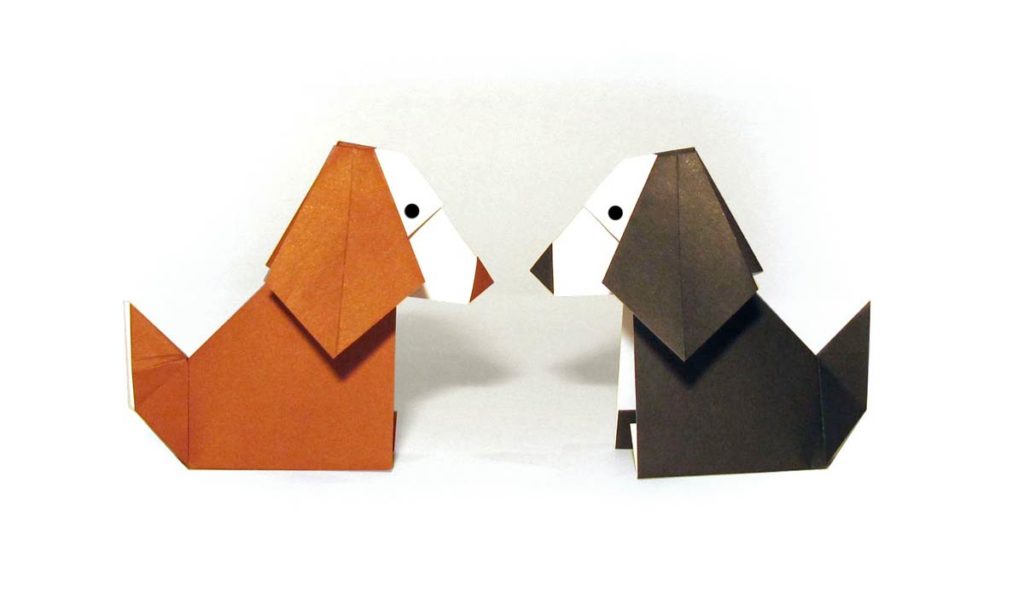 Узнать большеНеобходимые инструменты и материалыЛегко работать с поделкой, когда подготовлены все необходимые инструменты и материалы. Обязательно нужна канцелярия в виде разноплановой бумаги. Сразу определяется цвет целлюлозы. Обычно это коричневый или желтый.Работа предполагает также использование ножниц, клея, деревянной палочки для складывания и линейки. Фломастеры, бусинки, карандаши будут необходимы для выполнения графической отделки.Узнать большеСхема складывания собаки из листа А4Даже начинающий мастер сможет создать красивую фигурку собаки, если использовать простые схемы, что ж говорить о ребенке. Есть несколько вариантов конструирования животного из листа формата А4, каждый отличается сложностью и принципом сборки.Самая элементарная модельС данной сборкой животного сможет справиться даже малыш 3-4 лет. Начинать стоит с подготовки бумажной основы. Стоит вырезать 2-а одинаковых квадрата, а потом притупить к последовательной сборки, состоящей из двух частей:Узнать больше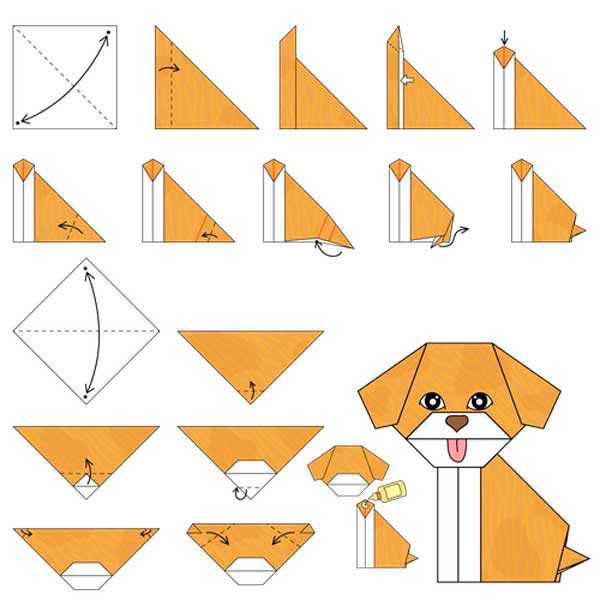 Такой вариант фигурки прост в выполнении и достаточно привлекательный внешне.Самая простая схемаДля работы над такой моделью нужна только бумага, никакие вспомогательные инструменты не требуются. Изначально от листа формата А4 нужно отрезать полоску, чтобы получить квадрат. Далее используется следующий поэтапный алгоритм сборки: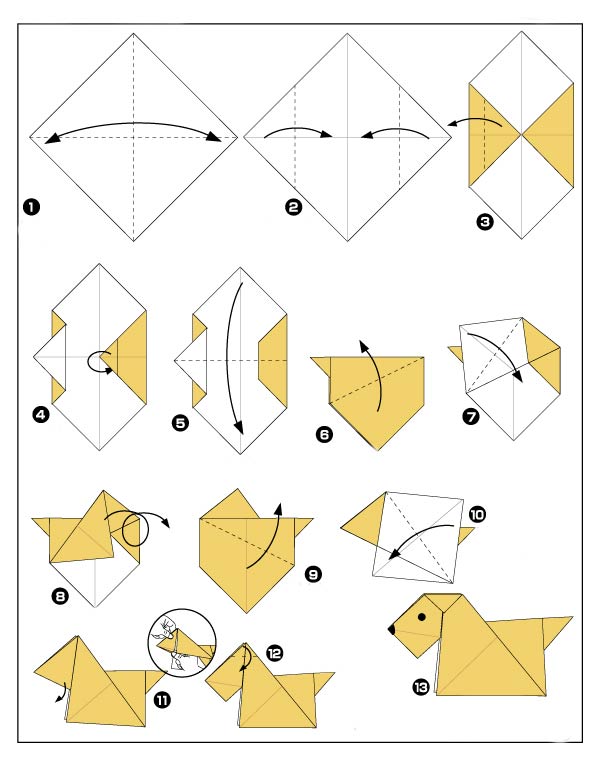 РЕКЛАМАТакой пес станет отличной игрушкой для ребенка в тематических играх на познания окружающего мира.Более сложный вариант собаки из листаСуществуют и более сложный вариант техники сборки фигурки. Хотя, если разобраться, то и такой вариант покажется легким. Чтобы сделать все правильно, стоит рассмотреть пошаговый алгоритм: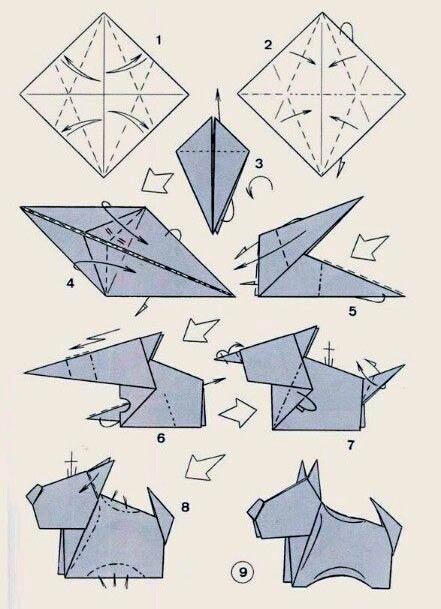 Такой пес по форме и внешнему виду максимально близок к оригиналу.Собака-кусака (на пальцы)Бумажная собака-кусака станет отличной игрушкой для детей. Изготовить такой вариант поделки несложно. Кроме листа бумаги, нужно подготовить 2 глаза и фломастер для декорирования мордочки.РЕКЛАМААлгоритм сборки оригами «собака-кусака»:1. Сделать из листа квадрат и согнуть его по диагонали.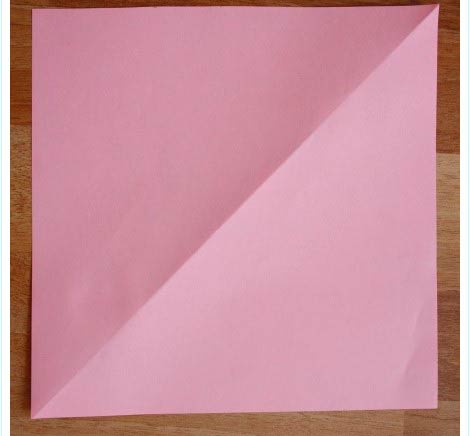 2. Сложить фигуру пополам, чтобы получился прямоугольник.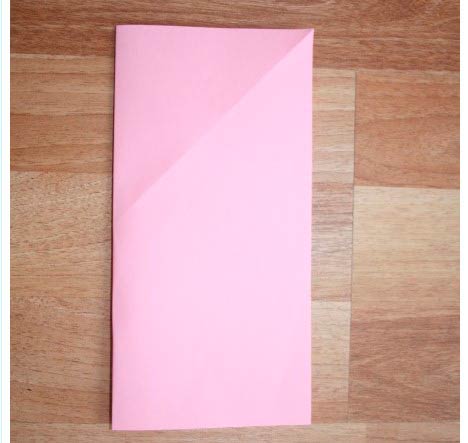 3. Собрать прямоугольник так, чтобы получился квадрат. Для этого намечается горизонтальный сгиб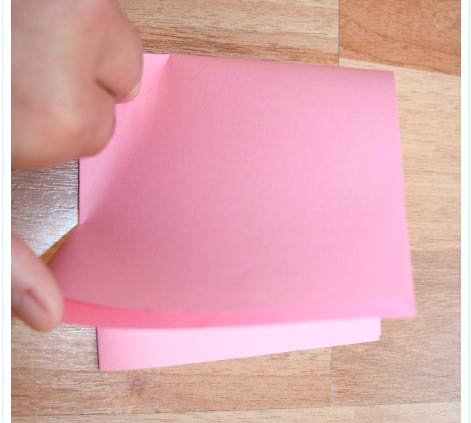 РЕКЛАМА4. Разобрать заготовку до прямоугольника и расположить так, чтобы свободные стороны были вверху. Загнуть правый бок – сторона должна прилегать к ранее намеченному сгибу. Тоже повторить с левым краем.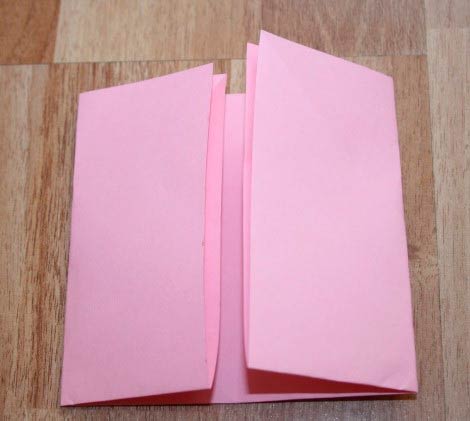 5. Повернуть заготовку свободными сторонами фигуры вниз. Каждый загнутый к средине фигуры бок нужно раскрыть и сложить так, чтобы получился «домик».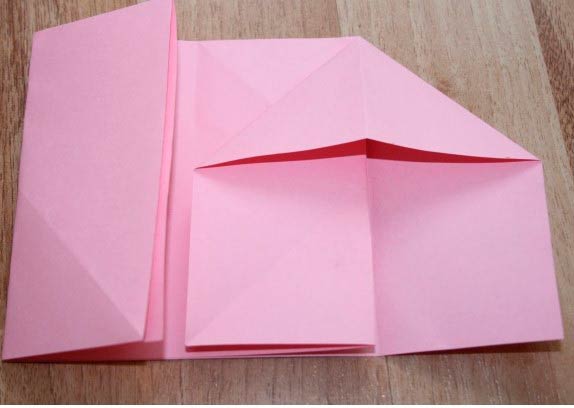 6. Перевернуть заготовку и отогнуть края по первому сгибу следующим образом: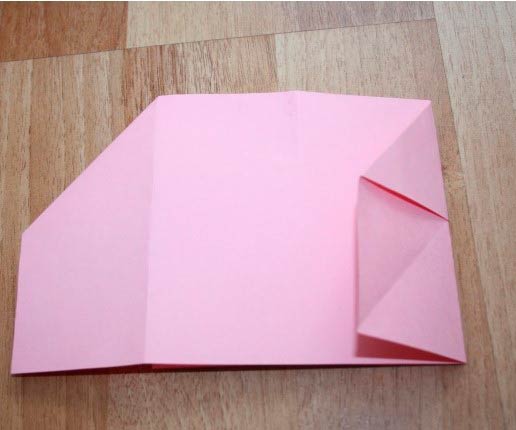 7. Внизу правого отгиба нужно сделать треугольник по форме нижнего квадрата, отогнув только один слой детали.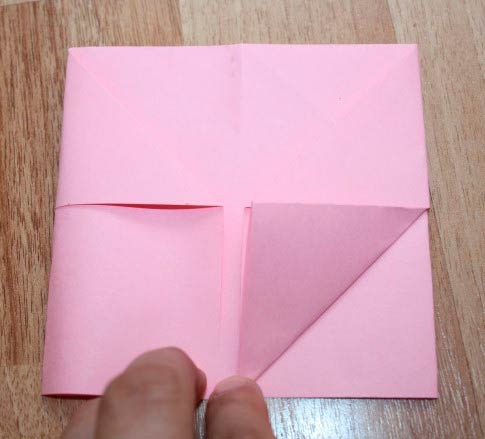 8. Далее нужно изготовить такой треугольник: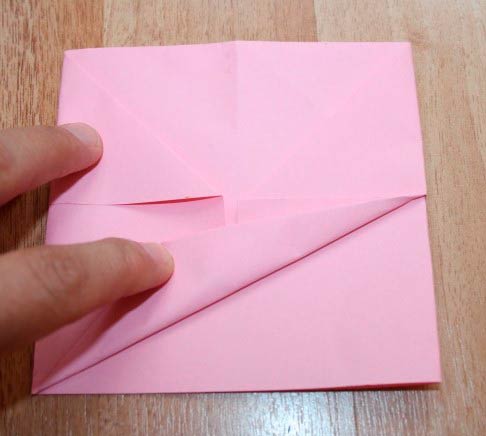 9. Полученную часть загнуть по горизонтали.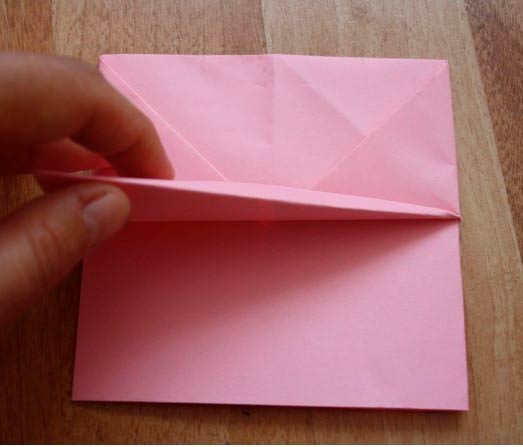 10. Перевернуть заготовку и повторить такие же действия по сборке треугольников, но уже с левой стороны.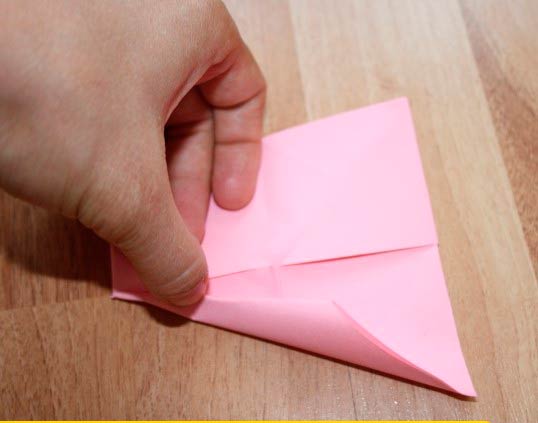 11. В результате получается такая фигура: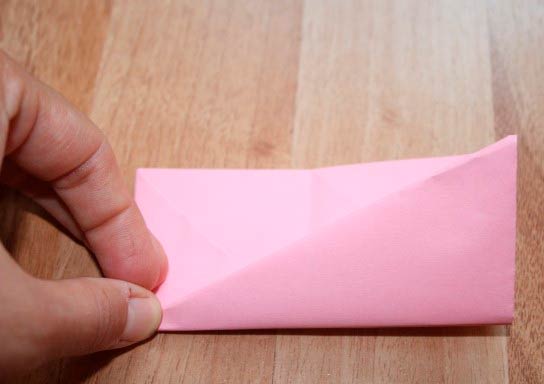 12. Следующим этапом станет раскрывание детали: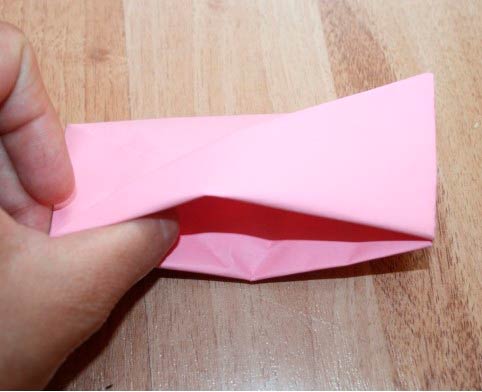 13. После раскрытия и расправления талей получается такая морда: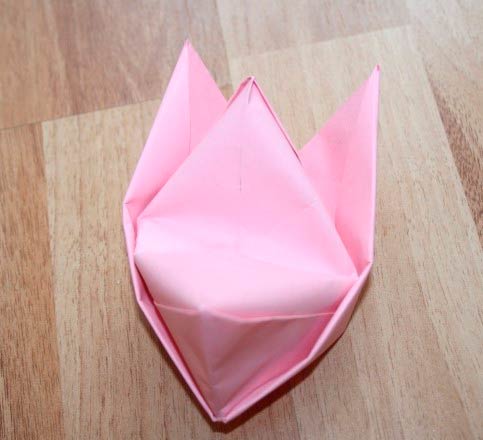 Подробный мастер-класс будет завершен после приклеивания глазок и рисования носика.Чтобы животное могло «кусаться», нужно вставить пальцы в углубления с другой стороны поделки.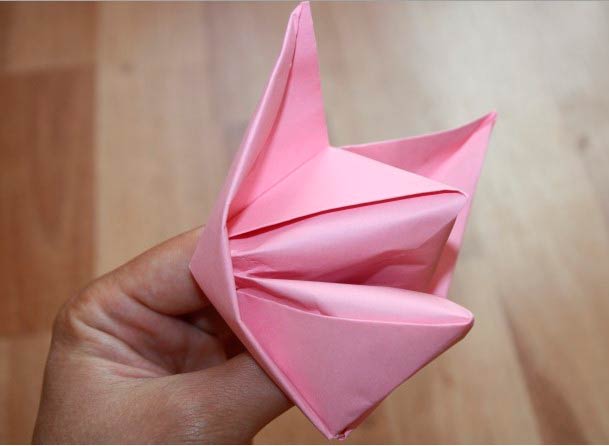 Если использовать полученное знание, то можно складывать подобные конструкции разных животных.Создав несколько таких фигур, можно сделать домашний кукольный театр. В движение мордочку приводит именно рука.Собака на рукуВ процессе создания собачки на руку захочет поучаствовать и ребенок. Естественно, нужно подготовить более простой вариант изготовления мордочки на руку. При этом общая картинка изделия не станет хуже. Для работы понадобиться бумага, ножницы, клей, фломастер и декорирующие элементы.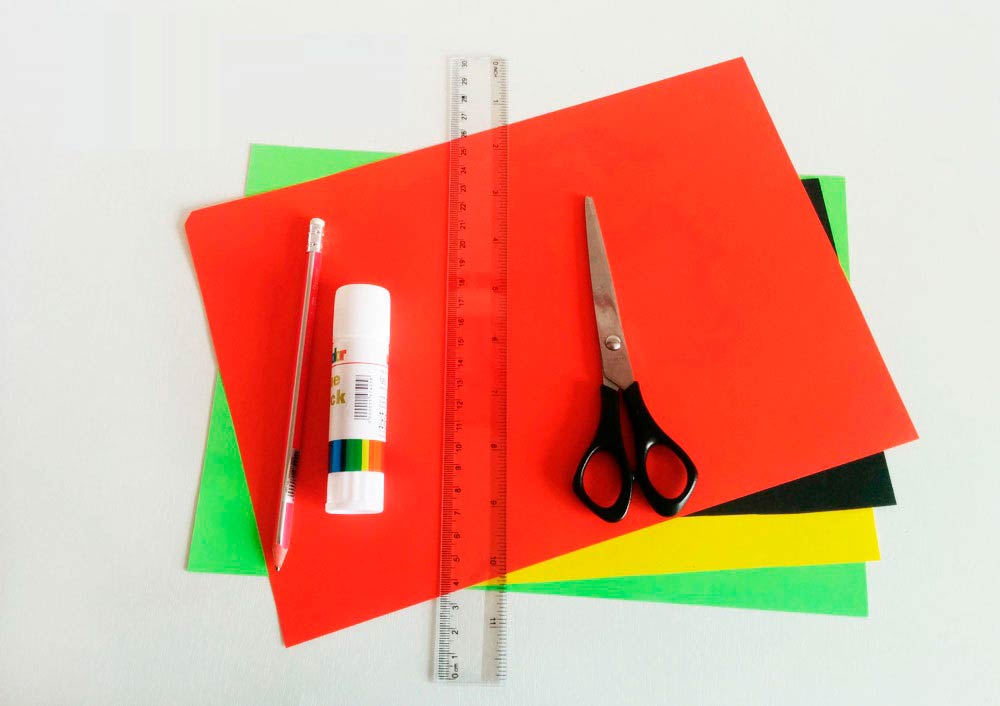 Схема изготовления поделки:1. Расположить лист цветной бумаги горизонтально. Поделить условно полотно на 3 части. Загнуть верхнюю и нижнюю часть так, чтобы они накладывались.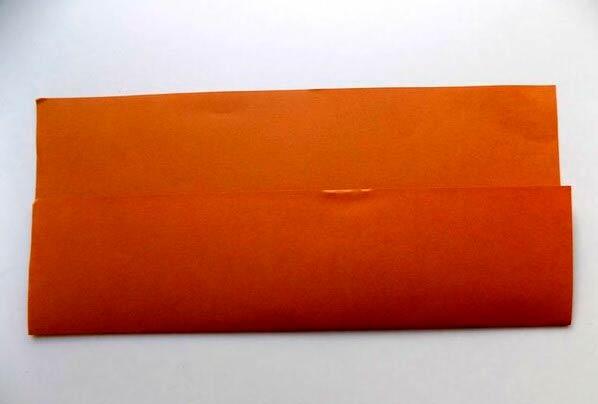 2. Склеить накладываемые стороны сборки. Потом сложить заготовку пополам вот так: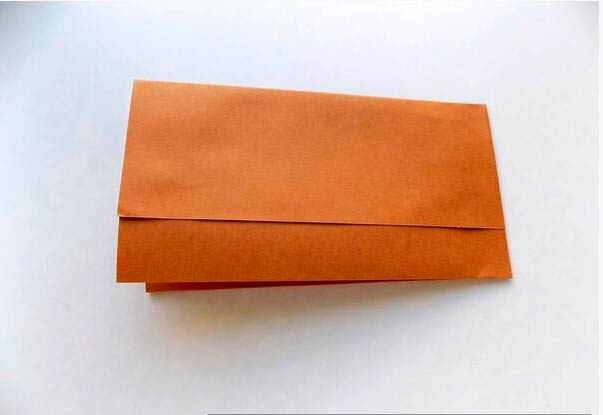 3. Каждую половинку сложить пополам еще раз. В результате получиться такая фигура: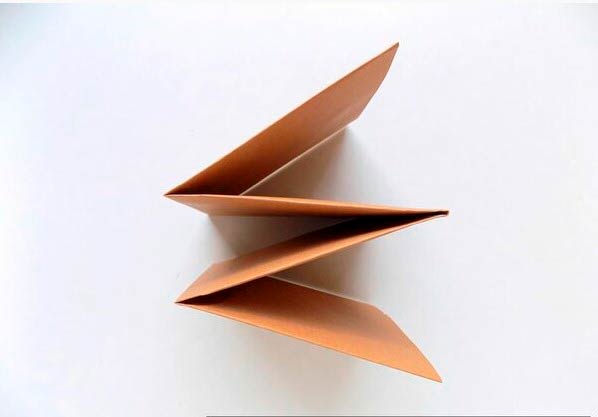 4. Края приклеить к центральным деталям. Раскрыть бумажные слои.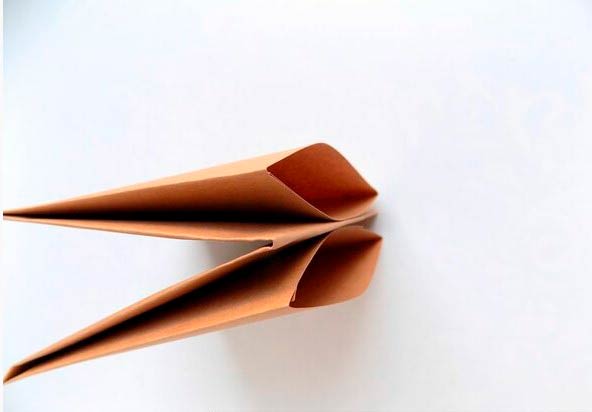 5. Далее производится декорирование. Отдельно готовятся уши, язык, глаза и нос. Можно использовать такой вариант: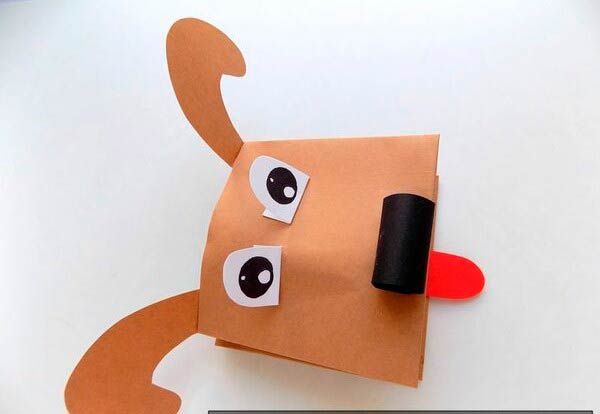 Чтобы украшение мордочки было более эффектным, можно саму основу формировать из картона, а уши, глаза, нос и язык связать.Такая креативная игрушка может стать победителем на любом конкурсе поделок.Фигурка на палецКаждый год детки улучшают свои возможности в плане изготовления бумажных поделок. В плане изготовления пальчикового варианта поделки желательно использовать классические схемы сборки, которые состоят из 2-х частей – головы и туловища. Дополнительно понадобиться маркер и клей-карандаш.Пошаговый мастер-класс по изготовлению пальчиковой фигуры:1. Сначала голова. Нужно квадрат сложить по диагоналям. По одной из них деталь полностью складывается. Получится треугольник, в котором нужно немного отогнуть угол свободной вершины.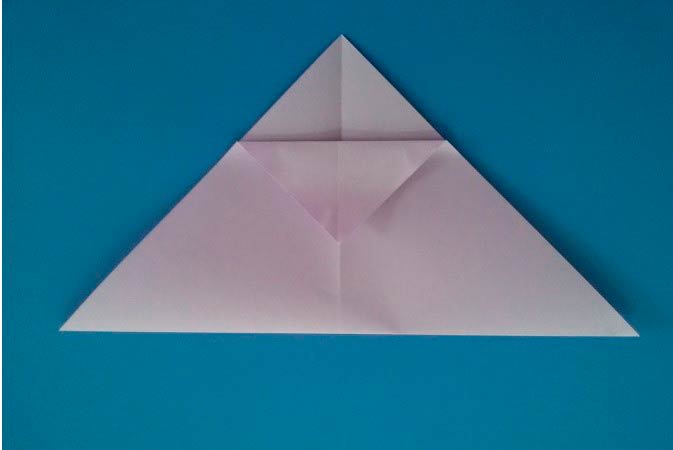 2. Уголок отогнутого треугольника немного загнуть. С другой стороны тоже загнуть угол и приклеить его к основанию.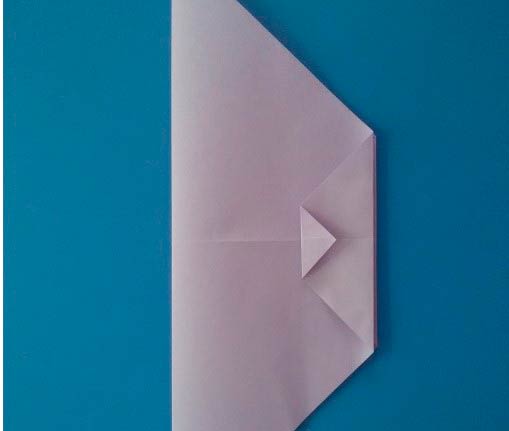 3. Боковые загнуть к центру так, чтобы конец загиба совпадал с линией диагонали. Раскрыть фигуру и сделать ее плоской.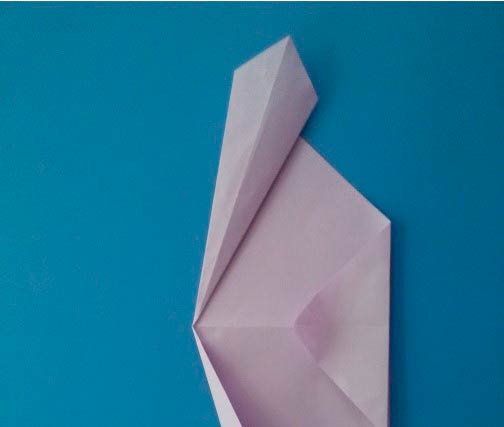 4. Далее изготавливается туловище. Такой же квадрат согнуть по диагоналям, сформировать треугольник, а потом к центральной диагонали сложить боковые углы.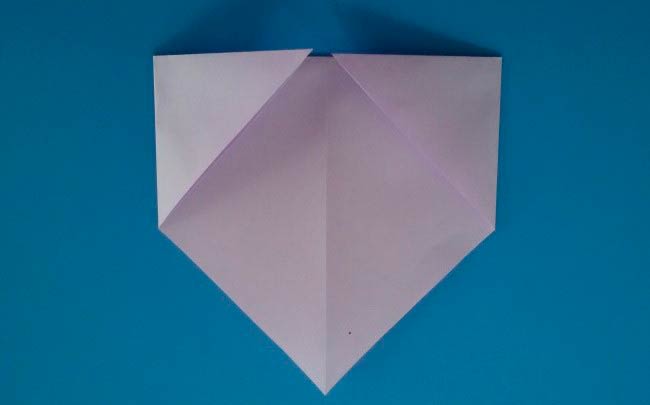 5. Далее произвести еще один подгиб краев: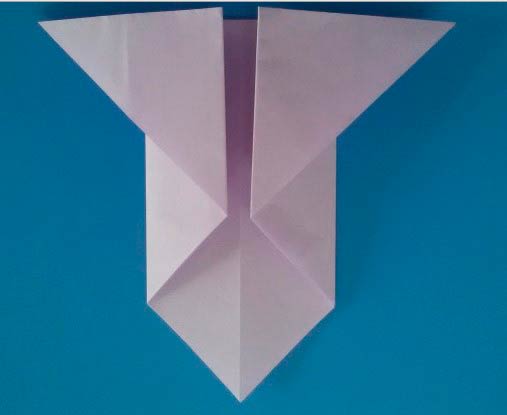 6. Склеить между собой детали.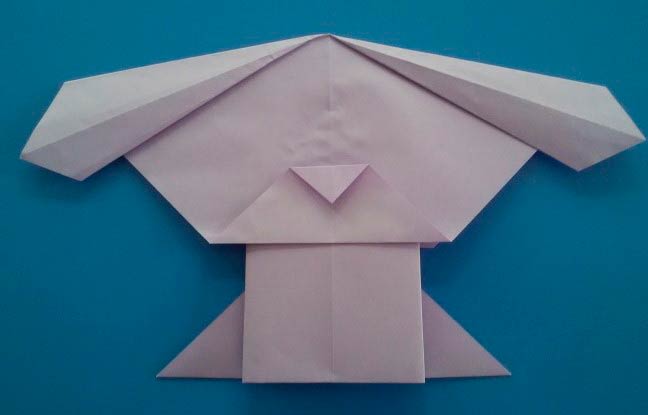 Одевая фигурку на палец, можно весело провести время с ребенком.